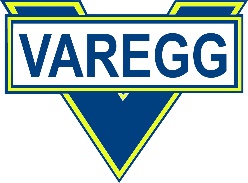 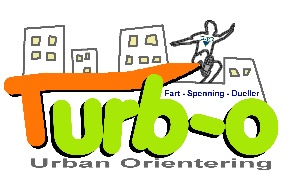 PM Urb-O nr. 3 Tirsdag 14.01.2020 Arena: Fredriksberg festningParkering: ingen organisert parkering. Start: Fellesstart kl.18:10. N-løypen har fri start mellom 18.00-18.45. Mål stenges 19.00. Løyper:Kart: Utsnitt av Bergen sentrum – kart. Ekvidistanse 2mStartkontingent/ påmelding: No Show – No Pay. Oppfordrer alle til å forhånds-påmelde seg i Eventor innen mandag før Urb-O før kl. 23:59. Startkontingent 30 NOK for alle klasser. Det er mulig å låne brikke gratis på arena. Terreng: Det blir 95% -100% asfalt, løpssko anbefales.Utstyr: Husk å ta med refleksvest og hodelykt. Løypelegger/ Løpsleder: Erik BohneVel Møtt!LøypeNivåLengdeKlasserMålestokkFellesstart, A2,3Alle1:4000Sprint, FristartN1 kmN - åpen1:4000